工作室还定期举行教研活动，深入幼儿园听课，评课，在实践中总结碰撞，探索更加适合用人单位的人才培养目标和培养模式。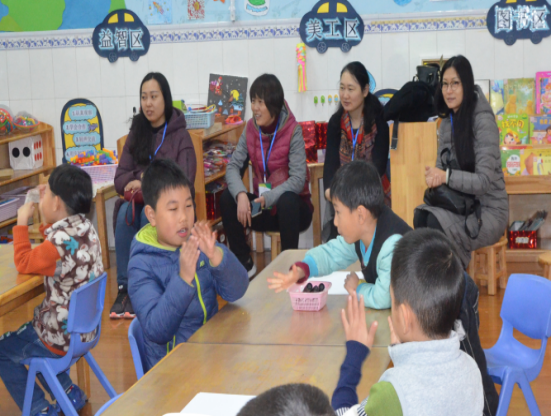 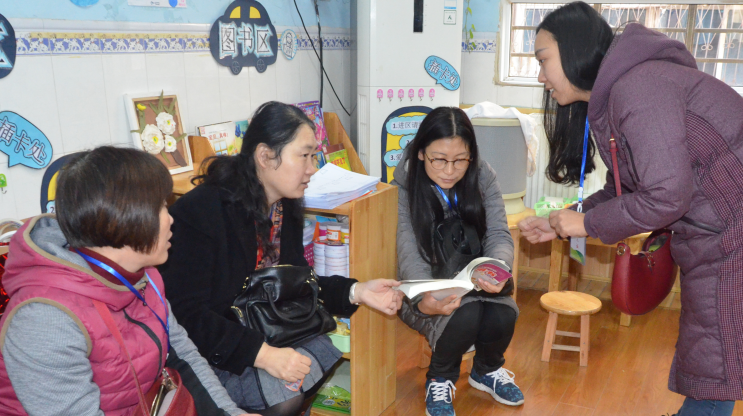 